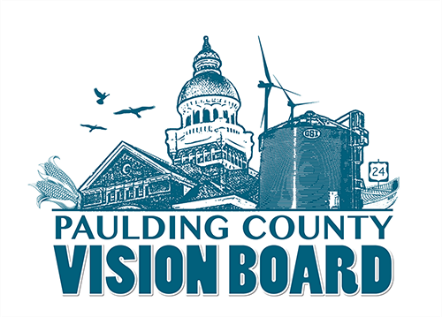 Vision Board Meeting June 1st at 3:15pmVirtual and Dial InAttendance: 	Dale Goebel, Mark Greenwood, Lyn Collis, Aaron Timm, John Daeger, Erika Willitzer, Lisa McClure, Jim States, Deedi Miller, Mikayla Pieper, Dave Burtch, Roy Klopfenstein Absent: 	Angie Pease, Zoe McMaster, Tony Zartman, Joe Barker, John Moon, Jerry Zielke, Tim Copsey, Michael SchweinsbergCall to Order: 	3:20pmApproval of March Minutes:  A motion to approve made by Dave Burtch and seconded by Mark Greenwood. 1.	Old Businessa.	Round Table.  1)   Lisa M. 	Grover Hill library has passed all requirements, they will be open for business soon!  Paulding Area Foundation is open and conducting business again.2)  Erika W.	PPEC put up billboards to help spread hope throughout the county.  If anyone has any good news to share, please do so.  The Paulding Area Foundation has a fund set up for anyone wanting to donate to COVID-19 cause.   The donation can go to a business or individual.3)  Dale G. 	None		4)  Mikayala P.	Paulding Chamber is planning a golf outing on July 10th.  Summer blast is planned for July 17.  The Chamber is assisting businesses as they ask for help.5)  Roy K. 	Roy stated he is glad he lives in NW Ohio and in Paulding County.  A lot of neighboring counties have had protests, however, Paulding County has not.  Please fill out the census.  This is critical and Paulding is behind in filling out.6)  Jim S.	Banking business is going well.  Lobby is closed and by appointment only.  All services are still being offered through drive thru.7)  John D.	County has been replacing the main bridge through Broughton, which opened today.  Landscaping will be completed later.  Council is back in session.  Requested Lisa, Dave, and Erika to stay after for discussion.8)  Mark G.	Antwerp Rib Fest was cancelled.  Boy Scouts will still have their car show July 18t.   July 11th will be the town wide garage sales.  River access sites have been being used.9)  Lyn C.	Payne’s town wide garage sales delayed until June 19-21.  Rock the Block was cancelled.  Council back in session.10)  Dave B. 	Paulding Sewer separation project has completed.  Street paving will begin.  The old Stykemain building has been repainted and has new windows!  CORP will be holding Summer Blast and Tunes, Brews and BBQ.  Both events will be held the same night this year.  CIC has a building for sale, which was intended to be a restaurant, and has an apartment upstairs.11)  Deedi M.	2 sections of the roads in Oakwood have paving and new curbing completed.  Homecoming TBD and will be discussed on July 1, but nothing has been planned.12)  Aaron T. 	Windmill construction will be wrapping up end of July, roads will be put back as they were before windmill construction began.  Bridges to be replaced this year.  b.	Committee Reports1) Financial.	Aaron T. - Treasurers report was distributed and reviewed.  Lyn asked whether online donations could be made.  Will look at possibly adding a PayPal option on the Foundation website.  Lisa to look at switching Foundation’s endowment fund into a Project/Endowment Fund to allow the option of bill pay.2) Housing.	Aaron T. - Draft report of housing study is in progress; executive summary has been reviewed by Tim Copsey and Dave Burtch.  Once reviewed and approved by the Housing Study Committee, a release will happen, possibly in the form of a press release. High level of draft:  Paulding County needs to address the  lack of new housing production, rentals that are limited to income base needs and also ones that are not based on income, tax abatements on new homes, houses near assets such as parks or shops.  Paulding should be recognized as the ‘core’ and the building process should start close to Town Square.  Dave B. thought the business study was interesting in how Paulding compares to other towns.  Restaurant facilities are needed.3) Miscellaneous Erika W. - She will resend 2020 goals, QoL needs to meet and discuss.  Windmill money needs to be disbursed to park projects.  Mark G. - Antwerp project is being sponsored by the Rotary, which has been closed.  No planning or activity happening right now.  Lyn C. –	Payne Buckeye Park project has been put on hold thru 2020.  Will get with mayor as to whether they would restart project if some funds were distributed from Windmill donation.John D. – Broughton has park project placed on hold for now.  Will get with Council as to whether they would restart project if some funds were distributed from Windmill donation.4)  Quality of Life Committee.  		Needs to meet for discussion.2.	New Business       Approval/Changes of board members.Removal of Zoe McMaster.  Zoe is now Paulding’s Financial Director and no longer representing Latty.  Removal of Jerry Zielke.  Jerry has officially retired.  Removal of Angie Pease.  Angie’s job has changed.• Removal (Angie, Zoe, Jerry due to status changes)  motion by John Daeger, 2nd by Dave BurtchApproval of Shawn Gerber.  Shawn has been nominated to take the Latty seat.Approval of Tim Copsey.  Tim a PCED Director would take the PCED seat.Approval of Lyn Collis.  Lyn is moving to Grover Hill and would like to switch from Payne rep to at-large seat.• Approval/changes (Shawn, Tim, Lyn) motion to move by Mark Greenwood, 2nd by John DaegerNOTES:  Erika – Aaron offered County Engineer’s location for the next Vision Board meeting.  Suggestion was made to do something for Jerry’s retirement.  Erika will send group ideas for a gift.A motion to adjourn and seconded ….Meeting AdjournedMeeting Scheduled July 6th …. Location will be Paulding County Engineer’s building. 